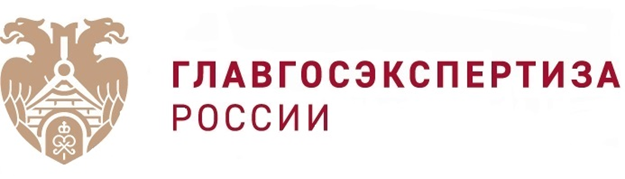 Главгосэкспертиза России согласовала проект этапа реконструкции лагеря в «Артеке»На втором этапе работ реконструируется спальный корпус «Дача № 4» детского лагеря «Кипарисный», расположенного в западной части «Артека», на территории, где поселок Гурзуф разделяет знаменитая скала Дженевез-Кая.Изучив представленные после доработки материалы, эксперты Крымского филиала Главгосэкспертизы России пришли к выводу, что результаты инженерных изысканий и проектная документация соответствуют требованиям технических регламентов и иным установленным требованиям.Проектом предусмотрена организация технического подполья и цокольного этажа корпуса для прокладки коммуникаций и размещения двух лекционных аудиторий «Истории лагеря «Кипарисный». По завершению работ площадь «Дачи № 4» увеличится с 366,1 до 782 кв. м. Также планируется провести благоустройство прилегающей территории, в том числе замену дорожного покрытия, размещение малых архитектурных форм, посадку дополнительных деревьев и живой изгороди, устройство новых ограждений.Ранее в 2017 году Главгосэкспертиза России согласовала обновленную проектно-сметную документацию по строительству на месте костровой площади лагеря «Лесной» концертно-эстрадного комплекса «Артек-арена», где сейчас проходят общеартековские события: открытие и закрытие смен, концерты и спортивные мероприятия. Здание, рассчитанное на 4500 зрителей, включает в себя сценическую площадку, танцевальную зону, пункт оказания первой помощи и другие помещения. Развитие самого известного и крупного Международного детского центра в России проходит в рамках исполнения Федеральной целевой программы «Социально-экономическое развитие республики Крым и Севастополя до 2020 года».www.gge.rupressa@gge.ru+7 (495) 625-24-30